PROBLEMI SUL PIANO INCLINATO IDEALE 2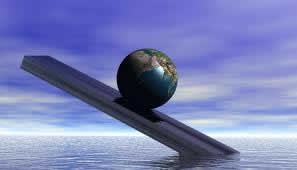 Eccovi alcuni semplici problemi da risolvere riguardanti il piano inclinato ideale. Scegliete voi se mettere il “+” verso il basso o verso l’alto. Attenti ai segni degli spostamenti, delle posizioni, delle velocità e dell’accelerazione! Tenete conto che l’accelerazione è dovuta solo alla gravità e che perciò essa punta sempre, qualsiasi sia il problema, verso il basso.   TeoriaSpiega cosa è un vincolo ed una forza vincolare. Fai degli esempi.Di’ cosa è l’equazione del moto e l’equazione vincolare di un Sistema fisico. Come scrivi queste due equazioni nel caso di un piano inclinato ideale?Guarda la Figura1 degli appunti “PIANO INCLINATO IDEALE”: dimostra che l’angolo   ’.Considera di avere un piano ideale di inclinazione =30° e con sopra una massa M=250g. Lanci la massa in alto con una velocità iniziale V0 di 6m/s:ForzeQual è la pressione esercitata dalla massa sul piano se la sua area di appoggio è 100cm2? [pressione=212,18 Pa]E se invece fosse di 200cm2? [pressione=106,09 Pa]CinematicaVia via che sale, la massa M rallenta. Dopo quanto tempo essa ha una velocità di  2m/s verso l’alto?   [  t = 0,816s ]E dopo quanto tempo essa ha una velocità di 2m/s verso il basso? [ t=1,63s ]Qual è la posizione raggiunta quando la massa M ha la velocità di cui sopra? Fai il calcolo per entrambe le velocità. [ entrambe S = 3,27m  verso l’alto]Quanto tempo impiega M a fermarsi?  [ t = 1,22s]Quanto tragitto ha percorso prima di fermarsi? [ S = 3,66m ]Dopo essere arrivata al punto più alto, la massa inizia a scendere di nuovo: quanto tempo impiega a raggiungere una distanza di 1,2m sopra al punto di partenza? [ t = 2,23s]Con che velocità ci arriva? [ V = 4,93m/s verso il basso]Quanto tempo impiega a scendere 1,2m sotto il punto di partenza? [ t = 2,64s ]